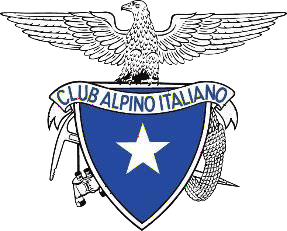 Club Alpino ItalianoLXIV Corso nazionale di formazione per insegnanti“Parco Regionale Colli Euganei”- isole in mezzo alla pianura -Abano (PD)20 – 24 aprile 2024SEZIONE GEOLOGICO-NATURALISTICASEZIONE GEOLOGICO-NATURALISTICASEZIONE GEOLOGICO-NATURALISTICASEZIONE GEOLOGICO-NATURALISTICABOTTAZZO STEFANO, TONELLI ALDO Osservazioni e fenologia degli uccelli rapaci diurni nel parco regionale dei Colli Euganei (Padova) dal 1990 al 2009pdf - 0,25 Mbscan, 192 pagBROMBIN VALENTINA Università degli studi di PadovaDipartimento di scienze GeologicheTesi di laurea magistrale inGeologia e geologia tecnicaGeochimica delle rocce magmatiche dei Colli Euganei (PD) e dei Monti Berici (VI)pdf - 4,26 Mbscan, 118 pagFABBRI PAOLOUniversità degli studi di PadovaDipartimento di GeoscienzeLa geologia dei Colli Euganei all’origine dell’equilibrio tra uso delle georisorse e qualità turistica. Inquadramento geologico e termalismo euganeopdf - 26,2 Mbscan, 73 pagFACCIO RUBEN Università degli studi di PadovaFacoltà di scienze Mm. Ff. Nn.Dipartimento di GeoscienzeTesi di laurea triennale inGeologiaMineralogia di basalti e latiti dei Colli euganeipdf - 7,56 Mbscan, 24 pagKALTENRIEDER PETRA,PROCACCI GIOVANNI,VANNIÈRE BORIS,TINNER WILLYVegetation and fire history of the Euganean Hills (Colli Euganei) as recorded by Lateglacial and Holocene sedimentary series from Lago della Costa (northeastern Italy)pdf - 2,24 Mbscan, 17 pagMARITAN MICHELE Università degli studi di PadovaFacoltà di Scienze Mm. Ff. Nn.Laurea Specialistica in Scienze della NaturaSemi, frutti e altri resti da una capanna medievale a Montegrotto Terme (Padova)pdf - 3,52 Mbscan, 36 pagMATTEAZZI CHIARA, MODICA NICOLA, GALLO MICHELE, ZIRON GIORGIO, PIZZOCARO MARIA LUISA Parco Regionale dei Colli EuganeiGestione del cinghiale, sus scrofa, nelle aree protette: il caso del parco regionale dei Colli Euganei (PD) (artiodactyla, suidae)pdf - 0,47 Mbscan, 06 pagMORELLI CARLORilievo sperimentale gravimetrico-magnetico nell'avampaese dei Colli Euganeipdf - 6,89 Mbscan, 44 pagEMANUELE LINGUA,CARLO JACOPO ZEFFIRO,MATTEO GARBARINO,RAFFAELLA MARZANOUniversità degli studi di PadovaFacoltà di agrariaDipartimento territorio e sistemi agro-forestali Tesaf. Tesi di laureaIn scienze forestali e ambientaliAnalisi delle relazioni tra struttura forestale e del paesaggio per la conservazione della pseudomacchia del Parco Regionale dei Colli Euganei (PD)pdf - 0,32 Mbscan, 07 pagMAZZETTI ANTONIONaturalista - TerritorialistaEssere paesaggio tra i Colli Euganei e l’Adigepdf - 0,19 Mbscan, 04 pagMAZZETTI ANTONIONaturalista – TerritorialistaUn esempio di “turismo domestico” tra Adige e Colli Euganei. Contributo al Convegno “Ville venete. Patrimoni culturali, territori, comunità. Fra terre e acque.” pdf - 0,53 Mbscan, 04 pagPELLEGRINI GIOVANNI BATTISTA Università degli Studi di PadovaEdifici vulcanici estinti: Colli Euganeipdf - 0,59 Mbscan, 02 pagPETTENELLO MATTEO Università degli studi di Padova Dipartimento di Geoscienze Tesi di laurea triennale in Scienze geologiche Magmatismo acido e basico dei Colli Euganei e Berici  pdf - 2,49 Mbscan, 32 pagMASIN RIZZIERI, FILESI LEONARDO, LASEN CESARE Flora del gruppo del M. Ceva e della fascia torbosa di bonifica del “Ferro di Cavallo” (Colli Euganei, PD, NE Italia)pdf - 0,99 Mbscan, 66 pagROSSETTO EMANUELE Università degli studi di Padova Dipartimento Territorio e sistemi agro-forestali. Corso di laurea magistrale in Scienze forestali e ambientali Caratterizzazione dei combustibili forestali dei Colli Euganei (PD) per la predizione del comportamento del fuocopdf - 5,06 Mbscan, 134 pagSTOCCO DAVIDE Università degli studi di PadovaFacoltà di scienze Mm. Ff. Nn.Dipartimento di GeoscienzeTesi di laurea triennale inScienze geologicheGeochimica di basalti e latiti dei Colli Euganeipdf - 1,42 Mbscan, 23 pagTOLOMIO CLAUDIOI Colli Euganei. Note di geologia e litologiapdf - 2,66 Mbscan, 06 pagSEZIONE STORICO-ARCHEOLOGICA-ARTISTICASEZIONE STORICO-ARCHEOLOGICA-ARTISTICASEZIONE STORICO-ARCHEOLOGICA-ARTISTICASEZIONE STORICO-ARCHEOLOGICA-ARTISTICA  Relatori Titolo relazioneFormatoBOLZONELLA MARCOEconomia e società nelle terre di Santa Maria di Praglia dal 1107 al 1448pdf – 0,43 Mbscan, 07 pagBONOMI SIMONETTA, VIGONI ALBERTOL’edificio rustico di epoca romana in località Turri di Montegrotto Termepdf – 4,04 Mbscan, 19 pagBRINCAT M. JOSEPHIl paesaggio nelle Ultime lettere dl Jacopo Ortis pdf - 0,78 Mbscan, 16 pagCALAON DIEGO"Incastellamento" nei colli euganei: Progetto di ricerca e risultati preliminaripdf – 4,15 Mbscan, 32 pagCESCHI SANDON CHIARAMonselice e le architetture di prestigio in età rinascimentalepdf - 1,22 Mbscan, 15 pagDUCHES ROSSELLA PERESANI MARCO Università di Ferrara, Dipartimento di Biologia ed Evoluzione, Sezione di Paleobiologia, Antropologia e PreistoriaTra Monti Berici e Colli Euganei nel Paleolitico. Interpretazione preliminare del sito di Monticello di Barbarano (VI) sulla base dello studio tecnologico dell’insieme liticopdf – 3,91 Mbscan, 14 pagFAVARO FRANCESCA Una terra di letteratura: il paesaggio veneto nei poemetti di Giuseppe Barbieripdf - 0,63 Mbscan, 12 pagFLAIBANI ALESSIO Università degli Studi di Padova Dipartimento dei Beni Culturali: archeologia, storia dell’arte, del cinema e della musica. Corso di Laurea Magistrale in Scienze ArcheologicheAnalisi del popolamento e dell'organizzazione del territorio nell'area compresa tra Colli Euganei, pianura patavina meridionale e Polesine dal Bronzo Finale alla piena Età del Ferropdf – 9,91 Mbscan, 403 pagMICHELE MATTEAZZIInstitut Catalá d'Arqueologia Clássica, Grup d'Investigació en Arqueologia del Paisatge, Tarragona, Spagna.Il paesaggio centuriato a sud di Padova: una nuova lettura dallo studio archeomorfologico del territoriopdf – 3,64 Mbscan, 21 pagPELLEGATTI PAOLO,VISENTIN PAOLARecenti rinvenimenti preistorici nell'area occidentale dei colli. Euganei (Padova)pdf - 2,45 Mbscan, 15 pagPERESANI MARCOUniversità di Ferrara, dipartimento di biologia ed evoluzione, sezione di Paleobiologia, Preistoria e antropologiaContesti, risorse e variabilità della presenza umana nel Paleolitico e nel Mesolitico nei Colli Euganeipdf - 1,87 Mbscan, 14 pagROSSETTO FLAVIANO (a cura di)GHIDOTTI RICCARDO CORRAIN CAMILLO ZERBINATI ENRICO TAGLIAFERRO CINZIA PIACENTINI FAUSTA Monselice romanapdf - 0,86 Mbscan, 26 pagTECCHIATI UMBERTOI resti faunistici del Neolitico recente di Maserà e Monselice (Padova) in Atti del Convegno di Studi “Dinamiche insediative nel territorio dei Colli Euganei dal Paleolitico al Medioevopdf – 1,57 Mbscan, 17 pagVALLERANI FRANCESCO Università Ca’ Foscari, VeneziaTra Colli Euganei e laguna veneta. Dal Museo della Navigazione al turismo sostenibilepdf - 3,68 Mbscan, 124 pagSEZIONE SOCIO-ECONOMICA-TERRITORIALESEZIONE SOCIO-ECONOMICA-TERRITORIALESEZIONE SOCIO-ECONOMICA-TERRITORIALESEZIONE SOCIO-ECONOMICA-TERRITORIALEAZZENA ALESSANDRA Università Ca’ Foscari di VeneziaCorso di Laurea Magistrale in Marketing e ComunicazioneTesi di LaureaAnalisi economica del settore vitivinicolo dei Colli Euganeipdf - 2,45 Mbscan, 229 pagBARALDO ANNA MARIAUniversità Ca’ Foscari di VeneziaCorso di Laurea Magistrale in Conservazione dei beni CulturaliTesi di LaureaLe ville dei Colli Euganei tra Sei e Settecento: architettura, società e territoriopdf - 1,26 Mbscan, 162 pagCREMA ALESSIA Università degli studi di Padova Dipartimento dei Beni Culturali: Archeologia, Storia dell’Arte, del Cinema e della Musica. Corso di Laurea Triennale in Storia e Tutela dei Beni Artistici e MusicaliVilla Selvatico a Battaglia Terme: architettura e paesaggiopdf – 2,07 Mbscan, 104 pag DE FRANCESCHI DARIO Università degli studi di Padova Dipartimento di Filosofia, Sociologia, Pedagogia e Psicologia applicata Corso di laurea triennale in Comunicazione. Tesi di LaureaI COLLI EUGANEI NEI SOCIAL NETWORK: contenuti e strategie digitali. Analisi delle attività del territorio tra il 2020 e il 2022pdf – 20,6 Mbscan, 215 pagGIRARDI ELENA Università Ca’ Foscari di VeneziaCorso di Laurea Magistrale in Marketing e Comunicazione Tesi di Laurea MagistraleMobilità sostenibile all’interno del Parco Regionale dei Colli Euganei: analisi e proposte per la ciclabilità pdf – 6,18 Mbscan, 268 pagMAZZUCATO ALESSANDRO Università degli studi di PadovaFacoltà di agrariaDipartimento territorio e sistemi agro-forestali Tesaf. Tesi di laureaIn scienze forestali e ambientaliLa valorizzazione di Monte Pendice nei Colli Euganei: un caso-studio di approcci partecipativi alla gestione delle aree protettepdf – 10,3 Mbscan, 117 pagMELOTTO ANDREA Università degli studi di Padova Scuola di agraria e medicina veterinaria. Dipartimento di agronomia animali alimenti risorse naturali e ambientali (dfnae) dipartimento territorio e sistemi agro-forestali (tesaf). Corso di laurea triennale in scienze e tecnologie agrarie Strategie di valorizzazione delle eccellenze locali: il caso studio dei vini dei Colli Euganei pdf – 1,19 Mbscan, 36 pagPEGORARO PATRIZIAUniversità Ca’ Foscari di VeneziaCorso di Laurea magistraleIn Economia dell'Ambiente e della Regolazione. Tesi di Laurea“La Rocca di Monselice” tra tutela dell'ambiente e dei beni comunipdf – 1,19 Mbscan, 111 pagRIZZO RAFFAELA GABRIELLA, RIZZO LUCA SIMONE Università Cattolica del Sacro Cuore di Milano, Università di PadovaIl Bacino termale euganeo e il Parco regionale dei Colli Euganei: riflessioni critiche sulle strategie integrate di promozione del turismo territoriale sostenibilepdf – 0,31 Mbscan, 12 pagSANDON GIANNI Ingegnere, esperto del territorioL'anello ciclabile dei Colli Euganei, le ville e la bassapdf – 0,33 Mbscan, 04 pagTROMBETTA MARCO Università Ca’ Foscari di VeneziaCorso di Laurea magistrale in Marketing e ComunicazioneTesi di laurea“La valorizzazione del territorio attraverso i suoi prodotti vitivinicoli: il caso studio “Colli Euganei Fior d’Arancio DOCG”pdf - 7,19 Mbscan, 150 pagZANIN ANNAUniversità Ca’ Foscari di VeneziaCorso di Laurea magistrale in Sviluppo Interculturale dei Sistemi TuristicI. Tesi di LaureaAutostrada e paesaggio palladiano: turismo rurale nel basso Vicentino da opportunità economica a strategia di recupero ambientalepdf - 7,19 Mbscan, 157 pagRELAZIONI DEL CORSORELAZIONI DEL CORSORELAZIONI DEL CORSORELAZIONI DEL CORSO“Inquadramento geografico dell’area di studio e sintesi degli aspetti che saranno presentati nel corso delle giornate di studio”. pdf – 4,63 Mbppt, 50 slides“La geologia dei colli Euganei: le fasi del vulcanesimo, la colonna stratigrafica delle rocce”. pdf – 1,09 Mbscan, 7 pag“Tipicità del termalismo euganeo”. pdf – 4,71 Mbppt, 43 slidesAspetti naturalistici e biodiversità di un microcosmo complesso: associazioni vegetali e lineamenti faunistici, particolarità e criticità attuali”. pdf – 14,8 Mbppt, 48 slides“La presenza della specie umana nel territorio: dalla Preistoria all’Antropocene”. pdf - 8,98 Mbppt, 41 slidesMontagna, clima e uomo: cambia il clima e cambiano i comportamenti dell’uomo e nell'affrontare con gli studenti le problematiche di tutela ambientale 